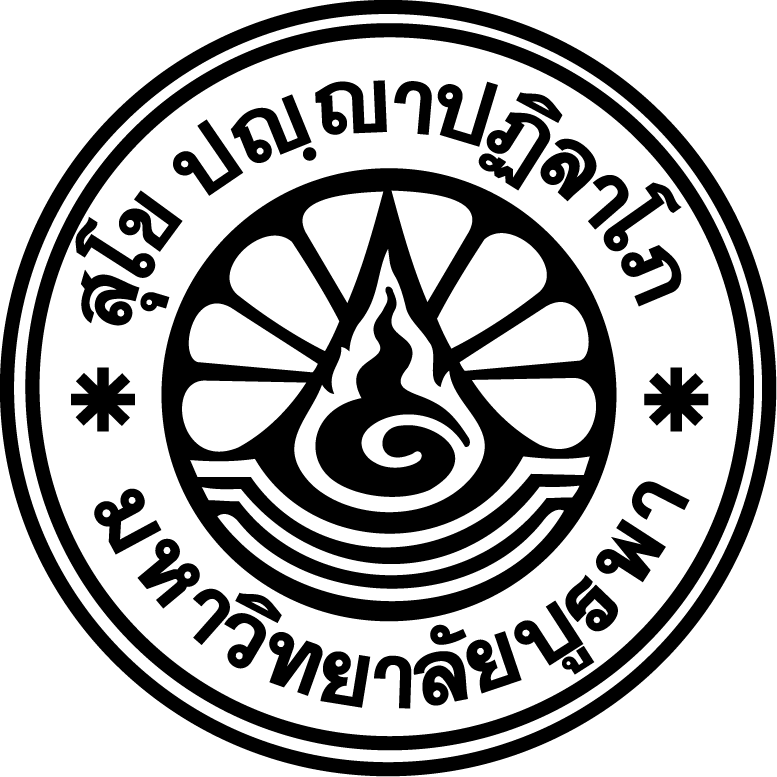 บันทึกข้อความส่วนงาน .............................................................................................. โทร. ..............................ที่  อว.............../.....................		               วันที่ ...................................................เรื่อง	ขอส่งแบบแจ้งเปลี่ยนแปลงผู้รับผลประโยชน์เรียน	ผู้รักษาการแทนอธิการบดี (ประธานกรรมการบริหารเงินลงทุนเพื่อประโยชน์อย่างอื่น)	ด้วย ……………………………ชื่อ – ชื่อสกุล............................................... เป็น ( ) พนักงานมหาวิทยาลัย ( ) ลูกจ้างมหาวิทยาลัย ตำแหน่ง............................................................. สังกัด...............................................................เป็นสมาชิกกองทุนสำรองเลี้ยงชีพ มหาวิทยาลัยบูรพา ตั้งแต่วันที่...........................................................มีความประสงค์ขอให้มหาวิทยาลัยดำเนินการแจ้งเปลี่ยนแปลงผู้รับผลประโยชน์เงินกองทุนสำรองเลี้ยงชีพของ..........ชื่อ – ชื่อสกุล.................................................................................... พร้อมนี้ ได้แนบเอกสารแบบแจ้งเปลี่ยนแปลงผู้รับผลประโยชน์จำนวน 1 ฉบับ	จึงเรียนมาเพื่อโปรดพิจารณา	(..................หัวหน้าส่วนงาน……...........)	...............................................................